     Zenith 750 CruzerSTOL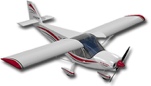 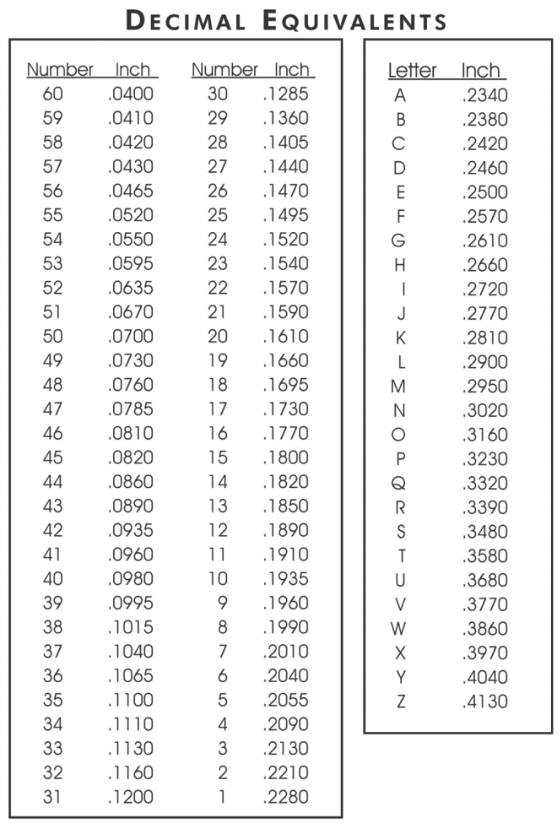 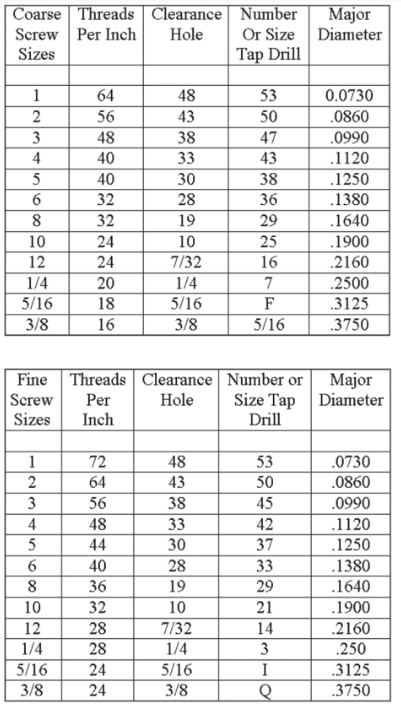 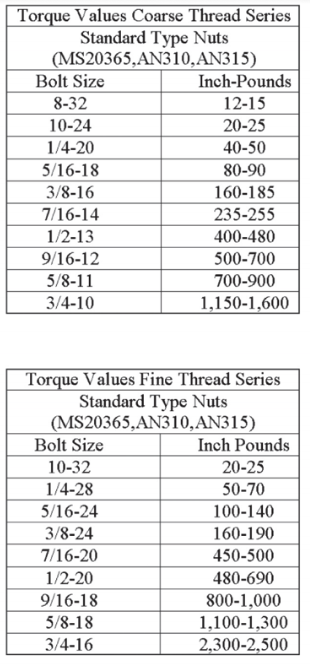 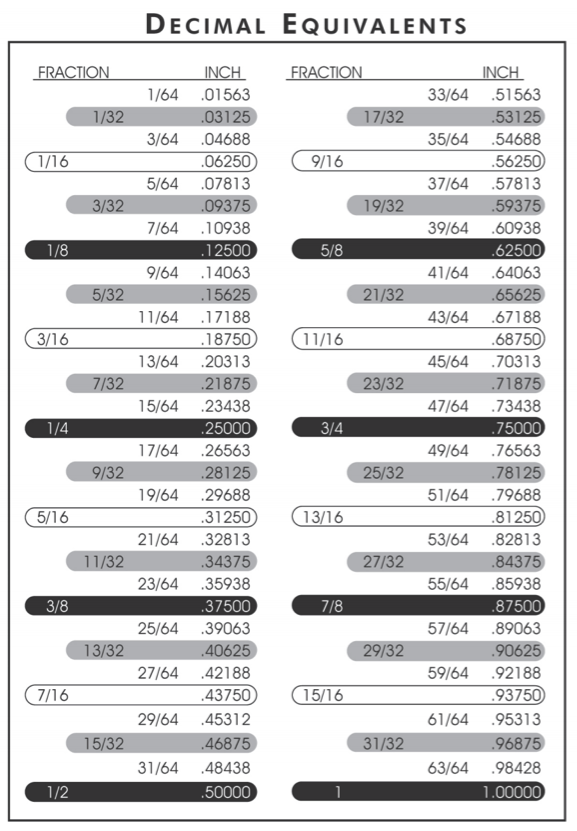 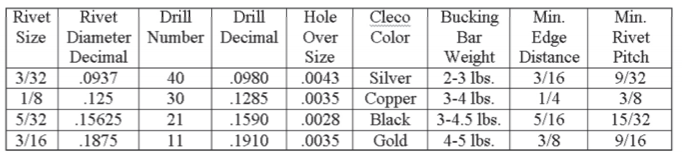 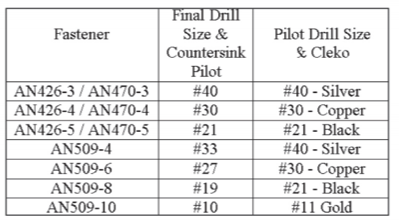 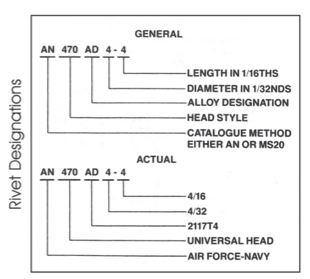 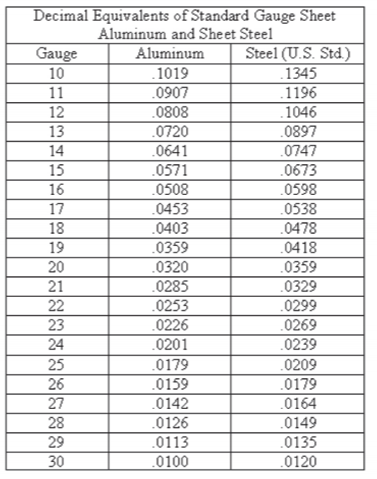 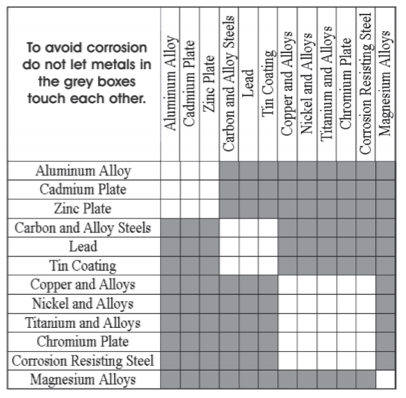 